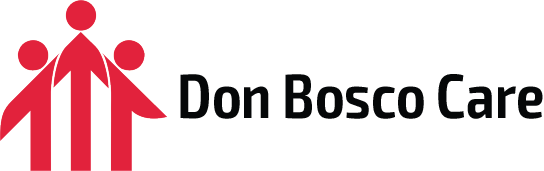 
 Don Bosco Care CLG Deputy Social Care ManagerDon Bosco Care offers a quality working environment where young people come first; our therapeutic care model and our ethos are at the core of all of our work with children and young people.

Established in 1979, Don Bosco Care is one of the leading social care service providers in Ireland. Through our residential, aftercare and outreach services, we provide a range of high quality residential, aftercare and outreach support programmes.

Our model of care places the child or young person at the centre of our work allowing the child or young person and their family to actively participate in all planning, activities, decision-making, interventions and review processes.

The individual needs, rights and wishes of each child or young person are at the fulcrum of all of our interactions with them. The nurturing care and support which we offer is aimed to encourage the holistic development of the young person and is affected in a way that respects their dignity and individuality as persons.

Don Bosco Care is committed to offering young people a professional service that is based upon building positive relationships which lead to openness, trust and the creation of positive experiences. The approach to the work is therapeutic in the support we offer the child or young person and the challenges we place before them. It is aimed at bringing about the healing of negative experiences and trauma. The work is carried out with the child or young person in a spirit of participation, inclusion and consultation.

The Management and staff of Don Bosco Care strive to work in close partnership with the young people, their families, social workers and other professionals in order to achieve the best possible outcomes for the young people.

Qualifications
Three years’ post qualification experience working with young people in residential or related field*.Supervision Training or Management Development Training would be an advantage.
N.B. Candidates should be eligible to register with CORU by December 2025*Recognised and verified at Degree level in any of the following disciplines:Social Care, Psychology, Child and Adolescent Psychotherapy, Youth and Community Work, Social Work, Social Sciences.Full clean driving licence is essential.BenefitsSalary based on the 2023 Public Pay Sector scale and relevant qualifications and experienceComprehensive in-house TrainingContinued professional development and support with further education and trainingIncremental Annual Leave for Length of ServiceMaternity benefitsEmployee Assistance ProgrammeFriendly, caring and positive working environmentSick payPensionPremium hours paymentTaxSaver Commuter Ticket SchemeBike to Work Scheme
TO APPLY:Please send a current CV and a detailed cover letter explaining your motivation for applying for the role and the qualifications and experience that you feel make you a suitable candidate to info@donboscocare.ieClosing Date: Friday, 26 April 2024 The role will be subject to reference checks and Garda vetting/police clearance.The above information serves only as a guide to the advertised position.A full Job Description will be sent to all applications received with a cover letter and CV.The information contained in applications for this role will remain private and confidential and will be used only for the purpose of recruitment and selection. Don Bosco care CLG will hold personal data in relation to successful applicants for administration purposes only. Processing will take place in accordance with the provisions of the Data Protection Act. By submitting an application, you are giving consent for this information to be processed. Information relating to unsuccessful candidates will be destroyed as quickly as possible and no later than three months from date of receipt.
DON BOSCO CARE is an equal opportunities employer